ПЕНСИОННЫЙ ФОНД РОССИЙСКОЙ  ФЕДЕРАЦИИ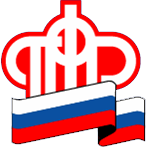 20.12.2018                                                 ПРЕСС-РЕЛИЗПФР - 2822 декабря 1990 года был создан Пенсионный фонд Российской Федерации – один из самых значимых социальных институтов государства, который осуществляет пенсионное и социальное обеспечение в масштабах всей страны.  Существует ошибочное мнение, что единственная задача Пенсионного фонда - назначать и выплачивать пенсии гражданам. На деле же, современный ПФР - это сложная государственная структура, реализующая самые различные функции, среди них: индивидуальный учет пенсионных прав граждан, выдача сертификатов на материнский капитал, софинансирование социальных программ в регионах, установление компенсационных и ежемесячных выплат за уход за нетрудоспособными, назначение ЕДВ федеральным льготникам, оценка пенсионных прав граждан, оплата проезда неработающим пенсионерам к месту отдыха и обратно, перерасчет пенсий, ведение информационных систем ФРИ и ЕГИССО и многое-многое другое.Отделение ПФР по Магаданской области обеспечивает начисление и своевременную выплату 46 тыс. пенсий, в год назначается около 2 тыс. пенсий, из них в УПФР в Ягоднинском районе Магаданской области обеспечивает начисление и своевременную выплату более 3 тыс. пенсий, в год назначается около 250 пенсий. ОПФР работает с 8,5 тыс. семей-владельцев сертификатов на маткапитал, почти с 7 тыс. федеральных льготников и 3 тыс. работодателей, из них УПФР  в Ягоднинском районе Магаданской области проводит работу с более чем 300 семьями-владельцами сертификатов на маткапитал, почти 400 федеральных льготников и около 200 работодателей.28-й год прошел для Пенсионного фонда насыщенно. С 1 января пенсионерам была произведена индексация страховых пенсий на 3,7%, с 1 февраля на 2,5% выросла ежемесячная денежная выплата,  с апреля увеличились на 2,9% социальные пенсии, в августе прошел беззаявительный перерасчет страховых пенсий почти 20 тыс. работающих пенсионеров, из них около 1700 работающих пенсионеров в Ягоднинском городском округе. Добавилось новое направление расходования средств материнского капитала - ежемесячная денежная выплата. За ней в Магаданской области обратилось более 40 семей.Продолжалась работа по развитию электронных сервисов Пенсионного фонда. На данный момент в Личном кабинете гражданина на сайте ПФР для граждан доступно 53 услуги.И, конечно, большая подготовительная работа началась с осени этого года  во всех Отделениях ПФР в связи с принятием Федерального закона, вносящего изменения в действующую пенсионную систему. С 2019 года Пенсионный фонд приступит к выполнению новой большой задачи: определению статуса граждан предпенсионного возраста. Это позволит им своевременно и в полном объеме получать все положенные льготы и социальные гарантии.В следующем году ПФР продолжит исполнение всех своих обязательств и, конечно же, обеспечит реализацию предусмотренных законодательством мер по совершенствованию пенсионной системы.         ГОСУДАРСТВЕННОЕ УЧРЕЖДЕНИЕ – ОТДЕЛЕНИЕ ПЕНСИОННОГО ФОНДАРОССИЙСКОЙ ФЕДЕРАЦИИ ПО МАГАДАНСКОЙ ОБЛАСТИ________________________________________________________________Начальник управленияМаксим Цуканов